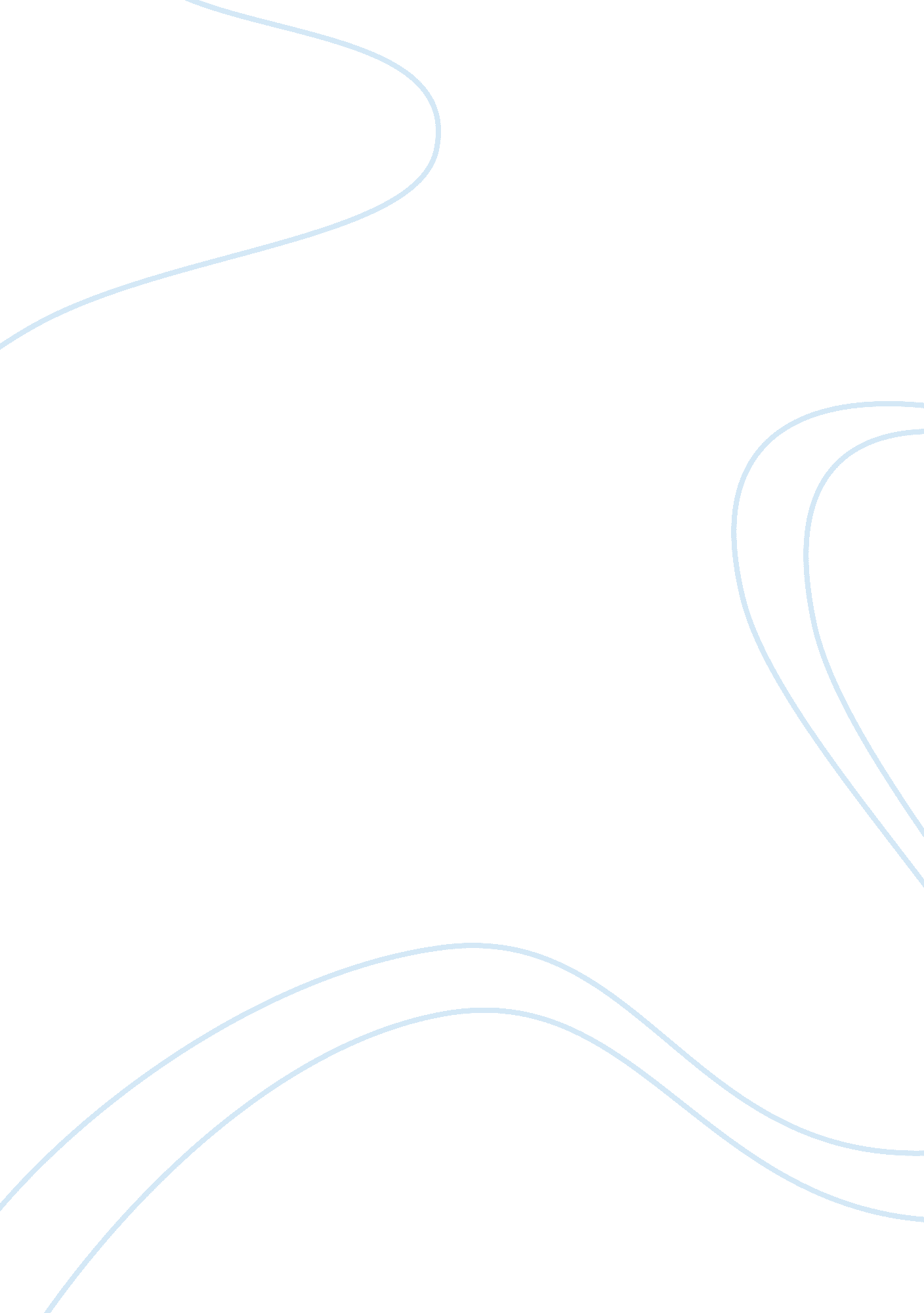 Karl marx: human freedomPhilosophy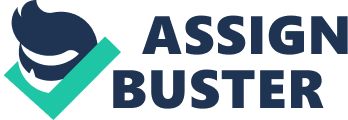 Karl Marx: Human Freedom Webster defined freedom as the " being free; exemption from obligation unrestricted use and a right of privilege. World English Dictionary (North America Edition), on the other hand, defined the word in philosophical view as a free will. In there it says that it is " the ability to exercise free will and make choices independently of any external determining force'. 
The definitions given were descriptively general how may it varies from the usage. However, the common indicator in there is about the limitless boundaries of certain preferences; things or acts. 
Human preferences are often being suppressed or restricted by some factors. Thus in this manner, preferences were stunted. It will then work against the privilege of preference of the individuals. 
Liberation was being fought over by many. Others even risk their lives for such absolution from other ruling force that attempted to suppress it. Thus the importance of human freedom was emphasized through various forms, even historical accounts. 
America is a complex nation due to its bounty diversities, from race to religion. People in this nation thus acquired an adjusted view regarding freedom and limitations. 
Freedom, however, varies depending upon certain aspects or circumstances. An instant will be if it will happen that our education system fosters institutionalized ways of thinking and beliefs. 
In that premise, freedom in education is restricted or limited within the space provided only by these institutionalized beliefs and ways of thinking. Much more, freedom in education will be narrower if we wouldn't have access to quality education - this will somehow fall into privilege. 
The same thing goes with our freedom for quality nourishment. We wouldn't be entirely free or privileged if stock of food will be limited, as we are under the restriction of immediately available means. 
Several factors also considered being major hindrances of such freedom. Racial discrimination is one. It is apparent that it suppresses the rights and freedom of many colored-skin people, just because of their skin. 
There are cases that some housing privileges were not considered to blacks because of their skin color. Undeniably there are still rights and privileges that some of the colored skin people cannot fully acquire. 
Faith or spiritual conviction can also limit the freedom of certain individuals regarding beliefs and spiritual principles and practices. This also somehow affects the lifestyle of individual inevitably, when one put into application the beliefs and principles. 
Gender is also another factor that limits the freedom of certain individuals. Homosexuals cannot fully live with the expectations of the norms of the society; therefore some privileges and freedom are also still limited to them, in other states or countries. 
Some are connoting negatively these limitations set within the privilege. They filed to see the advantages brought by these limitations to the individuals. 
These limitations are in ways enforcing men to have a sense of responsibility with their accounts. These limitations are imposing the necessity of discipline in a certain lifestyle that men prefer to live. 
The man could live freely as he wishes to but he has to learn to respect others' freedom as well in order for him to have harmonious liberty with others. Freedom without boundaries could evoke conflict to people within themselves and to others. Thus the limitations within freedom are equally necessary. 
With all these inevitable limitations, it could apply what Marx approached regarding the usability of the certain provided space for liberty. He said that " what makes us human is our ability to change and shape the world that surrounds us". Therefore limitations are not setbacks but opportunity to change or recreate something within the premise of liberty for growth. 